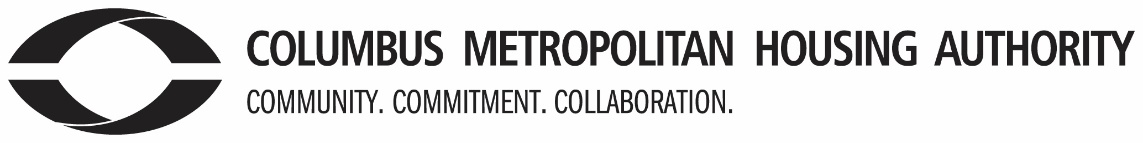 GURIYEENTA DAD-WEEYNAHA (PUBLIC HOUSING)CADDEYN SHAQSIYEED LAGU BUUXINAAYO CODSI GURIYEEN DADWEEYNEFormkan waa in la buuxiyaa si ey Madaxda Guriyeenta Columbus Iyo Nawaaxigeeda (Columbus Metropolitan Housing Authority, CMHA) uu eegto una shahaadeeyso codsigaaga guriyeenta dad weeynaha. Waa laasim inaad isticmaashaa magaca hada sharciyan iyo saxan qof kastoo ka tiran qoyska sida eey ugu qoran yihiin karaka Social Security. Dadka qaan gaarka oo idi (18 sano iyo ka weeyn) waa ineey saxiixaan fomkan iyagoo qeexaaya macluumaadka quseeya iyaga ineey yihiin kuwa runa inteey ogihiin.Magaca: 	____________________________________	 Taleefoonka (Guri): _______________________Ciwaanka: 	_________________________________	 Taleefoonka (Shaqo): ___________________Calle	________________________________________________________________________       			  Magaalo 			Gobolka 				Zip Code1.   INTA UU KA KOOBAN YAHEY QOYSKU: (Inta ruux ee kula degaan doonta si joogto ah).     * Wiil/Gabar/Cunug Ayeeyo/Awoowe iyo waxii lamida           	** Reer-leh/Ann-reer_raheyn/kala-tag/laga dhintey*** Jinsiyad/Tirada Qowmiyadaha    1-Cadaan   2-Madow       3-Calibeeysteen        4-Isbaanish     5- asinaka daga IslankaMagaca                          	                               Waqtiga          Social Security             Xariirka           Jinsiga     Xaalada     Qowmiyada            		                                           		Dhalashada       Tiradiisa           	      Qofka *        Lab/Dhadig    Guur** Tiradeeda *** 1_____________________________  ___-___-____  ___/_____/_____    __Qofta__         _____      ______     ______ 2_____________________________  ___-___-____  ___/_____/_____    ________        _____      ______     ______ 3_____________________________  ___-___-____  ___/_____/_____    ________        _____      ______     ______ 4_____________________________  ___-___-____  ___/_____/_____    ________        _____      ______     ______ 5_____________________________  ___-___-____  ___/_____/_____    ________        _____      ______     ______ 6_____________________________  ___-___-____  ___/_____/_____    ________        _____      ______     ______ 7_____________________________  ___-___-____  ___/_____/_____    ________        _____      ______     ______ 8_____________________________  ___-___-____  ___/_____/_____    ________        _____      ______     ______ 9_____________________________  ___-___-____  ___/_____/_____    ________        _____      ______     ______10____________________________  ___-___-____  ___/_____/_____    ________         _____      ______     ______11____________________________  ___-___-____  ___/_____/_____    ________         _____      ______     ______  12____________________________  ___-___-____  ___/_____/_____    ________         _____      ______     ______  2.  ISKU-DARKA LACAGTA QOYSKA:           Fadlan ka jawaab haa ama maya su’aalaha soo socda. Fadlan xariiq jawaantaada.Qof qaan gaara oo ka tirsan qoyskaaga ma ka helaa wax lacaga dowlada federaalka, gobolka, ama barnaamij shaqo barid ee degaanka?Haa / Maya     Hadii haa, sheeg qofka uu yahey _________________ Tirada _____________ Markiiba_________(todobaad/bil/Sanad)  Fadlan sheeg barnaamijka shaqo barida:___________________________________________________Ma jira qof qaan gaara oo ka tirsan qoyska oo hela mid ka mida dhakhligan?Haa / Maya     Mushaar shaqo (kanoo eey ku jirto waxii dakhliya oo soo gala qof ka mida qoyska oo ka weyn 18 sano).  FadlanFadlan sheeg mushaar qaatayaasha iyo meesha eey ka shaqeeyaan:Magaca: ________________________ Shaqo: __________________________________ Mushaar/Todobaad: _____________Magaca: ________________________ Shaqo: __________________________________ Mushaar/Todobaad: _____________Haa / Maya     Taakuleynta xaaska iyo/ama masaruufka cunugga. Haddii ay Haa tahay, qor liiska lacagta:   _______ todobaad kasta   ______ bil kastaHaa / Maya     Iskaa-u-shaqeeyso (sida: taxi wade, qurxiyaha, ciyaal heynta iyo waxii lamida) Shaqada:____________________Qor Mushaarka: _________________Todobaadkii _________________ Bishii  ____________________Sanadkii Haa / Maya     Social Security, SSI. Ama SSD lacagtaasoo eey qaatenn dadka ka tirsan qoyska.Magaca: ______________________________________ Gunada Bishii Tiradeeda: ________________________Magaca: ______________________________________ Gunada Bishii Tiradeeda: ________________________Magaca: ______________________________________ Gunada Bishii Tiradeeda: ________________________Haa / Maya     Shaqo la’aanta, magta itaal darrida, magta shaqaalaha, iyo/ama xaqa la siiyo shaqaalaha:Isha: ___________________________________    Lacagta: ___________ halkii ___________ (todobaad/bil/Sanad)Haa/Maya       Kaalmada Ceyrta (Temporary Assistance for Needy Families, TANF), Macaashka, Saami, lacagta korrsaarkaa eey ceymiska, lacagta hawlgabka, pensions,Curyaanka, ama lgunada dhimashada, iyo iyo waxii kale oo lacaga oo soo gala waqtiyo go’an. Hadii eey haa tahey fadlan sheeg.Meesha: _________________________    Tirada: _______________ Markiiba ______________. (todobaad/bil/Sanad)Meesha: _________________________    Tirada: _______________ Markiiba ______________. (todobaad/bil/Sanad)Meesha: _________________________    Tirada: _______________ Markiiba ______________. (todobaad/bil/Sanad)Haa/Maya         Ma leedahey adiga ama qof kale oo ka trisan qoyska ma helaa lacaga ama hadiyad socota, bixinta danabka, ama waxyaabaha maalin lahaa kana hela qof ka baxsan dadka ku qoran qoyska? Hadii haa, sheeg bixyaha iyo tirade.Meesha: _________________________    Tirada: _______________ Markiiba ______________ (todobaad/bil/Sanad)Haa/Maya       Ma buxisaa adiga mise qof qaan gaar ah oo ka tirsan guriga canshuur celiska  dowlada fedraalka ah 12 kii bilood ee lasoo dhaafey? Hadii haa,sanad canshurr celiskaa? ________________3.  HANTIDA QOYSKA             Fadlan jawaab haa ama maya su’aalaha hoose. Fadlan xariiq jawaabtaadaAdiga mise qof kale oo qaan gaar oo ka tirsan qoyska leeyahey hatida hoose? Haa/Maya       Akounka ka jeegaga   Bangiga: _____________  Lanbarka Account ka: __________________  Tirada: ___________Haa/Maya       Akounka ka Keeydsiga   Bangiga: _____________  Lanbarka Account ka: _________________ Tirada: __________Haa/Maya       Shahaado lacaga dhig ama suuqa lacgata akounka    Bangiga: _____________  Lanbarka Account ka:_______________ Tirada: ___________Haa/Maya       A Aaminaad   Magaca: __________________________________  Tirada: _____________________Haa/Maya      Stocks, Bondiga, ama lacagaha kale eek a yimaada maal gashiga. Hadii haa, ku qor hoos:_________________________________________________________________________________________________Haa / Maya     Hantida maguuraanka (guri, dhul, hantida maguuraanka ganacsiga, hantida la kireysto, iwm.). Haddii ay haa tahay, hoos ku qor liiska:
 
	  _________________________________________________________________________________________________Haa/Maya       Adiga mise qof kale oo qaan gaara oo ka tirsan qoyska ma helaa lacag kuusa taasoo ka timaada sida dhaxal, faa’iido, bakhtiyaa nasiib, ceeymis, ama lacago kale, ama lacago kale oo aan halkaan lagu xusin ama urur? Hadii haa, fadlan ku sheeg hoos.Sheeg nooyada hantida la gadey ama la wareejiyey: ___________________  Tirada lah helay: __________________Haa/Maya       Adiga ama xubin kale oo qaangaar ah kana tirsan reerkaada, miyaad iska wareejiseen hanti maguuraan ah 2dii sanno la soo dhaafay gudahooda, caddeyntaan ka hor? (Tani waxaa ka mid ah hanti kasta oo la siiyo ama laga iibiyo xubin ka tirsan qoyska, qof, ama urur.) Haddii ay haa tahay, fadlan hoos ku qor.Qor nooca hantida laga iibiyay ama la wareejiyay ____________________ Lacagta laga helay: _________________4.  REERKA OGALAANSHAHOODA/WAX LAGA JARO Fadlan ku jawaab haa ama maya su’aalaha soo socda. Fadlan xariiq jawaabtaada.Qarashka Caafimaad:Haa/Maya        Ma tahey waayeel (62 jir ama ja weeyn) Curyaan ah, ama naafo?Haa/Maya        Ma fileeysaa qarash caafimaad daawo kaasoo eeysan dabooleeyn ceymiskaagu 12 bilood ee soo socda?                         Hadii haa, yaa yeelan doona lacagataas waase imiso lacga uusaan ceymisku dabooleyn. Magaca: _____________________  Ciwaanka: ____________________________________ Tirada: ____________Magaca: _____________________  Ciwaanka: ____________________________________  Tirada: ____________Magaca: _____________________  Ciwaanka: ____________________________________  Tirada: ____________Haa/Maya       Ma bixsaa lacg dheeraad ah oo ceeymis caafimaad? hadii haa, sheeg imiga bishii: __________________Magaca kombaniga Ceeymiska: __________________________ Nambarka Boolisiga : _______________________5.  KAALMADA NAAFADA QARASHKEEDA      Fadlan jawaab haa ama maya jawaabahaha hoose. Fadlan xariiq jawaabtaada.Waxaa jira lacag sanadkii la jaroo ee qarashka la filaayo eek u baxaaya daryeelayaasha iyo/ama waxyaabaha maqalka ee dadka naafadaa eek a tirsan qoyska, hadi qarash noocaas ah u ogalaado reerka shaqsi ka tirsan ( kuna jiro qof curyaana oo ka tiran qoyska) u shaqeeyo, hadii aad u qalanto jaritaankan, fadlan ka jawaab su’aalaha hoose. Su’aalaha caawimaada Curyaanka:Haa/Maya     Ma qorheyneysaa wax qarasha oo daryeel gaara ama qalab 12 bilood ee soo socda. Hadii haa sii wado.Haa/Maya     Ma yahey qarashkan miduu soo celieyey wax ka baxsan qoyska sida ceymis, Medicare ama Siismo? Hadii haa, Imisa: ___________Haa/Maya     Daryeelaha caafimaadka lacagtiisa waxaa bixya qof ka tiran qoyska> hadii Haa, Lacag jarida lama bixin karo.6. DARYEELKA UBADKA QARASHKIISA       	Fadlan jawaab haa ama maya su’aalahan.. Fadlan xariiq jawaabtaada.Tirada qarashka daryeelka caruurta: _______________ Todobaadkiiba ________________ Bil WalbaMagaca cunuga (ciyaalka) helaaya daryeelka ilaalinta: _____________________________________________Magaca iyo Ciwaanka daryeelaha: ____________________________________________________________Haa/Maya     Ma jiraan shaqsi ka tirsan qoyska oo jira 18 sano am aka weyn oo dhigta macad tababar ama iskool joogta oo uu ka qaadanaayo shahaado., ama degree? Hadii haa, sheeg macaga ardeyga iyo iskoolka magaciisa iyo ciwaankiisa:Ardeyga: _________________________   Iskoolka: ___________________________________________________Ardeyga: _________________________   Iskoolka: ___________________________________________________7.  FICILO DANBI	Fadlan jawaab haa ama maya su’aalahan. Fadlan xariiq jawaabtaada.Haa/Maya     Adiga mise qof kale oo ka tiran reerka lagu xukumey danbi ama qirtey inuu sameeyey  ficil la xariira daroogo ama ficil danbi 18 kii billod ee la soo dhaafey? Hadii haa, fadlan sharax danbiga: ______________________________________Haa/Maya     Adiga mise qof kale oo ka tirsan qoyska ma ka diiwaan gashan yahey diwaanka dadka wax fara xumeeya ee waaxyada deegaanka? Hadii haa, Fadlan bixi magaca qofka qoyska ka tirsan: ______________________________________8.   MACLUUMAADYO KALE        	Fadlan jawaab haa ama maya su’aalahan. Fadlan xariiq jawaabtaada.Haa/Maya     Hada quri miyaa kuu kireeysan? Hadii haa, imisa bishii: _________  Tirada aad bixiso bil walba biilasha: _________Mulkiilaha guriga aad hada dagan tahey: _________________________ Taleefoonka Mulkiilaha: ___________Ciwaanka Mulkiilaha: ________________________________________________________________________9.  MACLUUMAADKA SHAHAADEEYNTA      Aniga/Anaga xaqiijinayaa iyo marqaati in macluumadka kore oo idil ee aan ka bixiyey nafteeysa/nafteena iyo dhamaan xubanaha reerka ama keeyga/keena gurigeena waa eey Buuxdaa, run, iyo sax sida ugu wanaagsan ee aqoontayada. Aniga/Anaga waan fanhansanahey hadii aan si qalada u sheegno keeyga/keena dhaqaale, tirade qoyska, hantida, lacag ogolaanshaha, tan laga jaro tan na soo gasha, iyo ficiladeena danbi, ineey keeni karaan in la diido ama la joojiyo guriyeenteena CMHA. Aniga/Anaga waxaan kaloo fahansanahey hadii Aniga/Anaga aan nalagu soo oogi karo eedeyn rayid iyo/ama danbi taasoo ka timi macluumaadka qaldan ee aan siiney CMHA.____________________________________________	__________________________________________Hogaanka Qoyska		Taariikh			Say/Afo 				Taariikh____________________________________________ 	__________________________________________Qaan Gaar kale			Taariikh			Qaan Gaar kale			Taariikh____________________________________________ 	__________________________________________Qaan Gaar kale			Taariikh			Qaan Gaar kale			TaariikhHadii aadan awoodin inaad buuxiso formkan gacantaada, fadlan ku qor magaca qofka ku caawinaaya hoos:Magac _________________________________		Taariikh _________________________________